                                                                                                  В городской суд г. Южно-Сахалинск                                                                                                      Прокурору Сахалинской Области От Багаева А. А.Г. Южно-СахалинскУл.Ленина 297-4789140881262ЖАЛОБАна постановление об отказе в возбуждении уголовного дела24 марта 2014 г. следователем следственного отдела по г. Южно-Сахалинск старшим лейтенантом юстиции Подвысотским Д.С. было вынесено постановление об отказе в возбуждении уголовного дела, зарегистрированного в КРСП № 391 пр-13 от 14.03.2014 г.С принятым постановлением не согласен по следующим основаниям:Органом дознания была проведена проверка, в ходе которого  была опрошена только менеджер по персоналу Соболь О, которая значится как, исполнитель, в приказе » о создании комисси по расмотрению обстоятельств отсутствия работника на рабочем месте» от 27.11.2012 г. подписанного не исполнительным директором по персоналу Шейкиным А. В. а другим лицом, согласно заключению эксперта № 342 о проведении почерковедческой экспертизы, выводам которой у меня оснований не верить нет, так как у эсперта была взята подписка об уголовной ответственности за дачу заведомо ложного заключения по ст 307 УК РФ.Однако сам Шейкин А. В. по данному делу опрошен не был, объяснений не давал, у него не спрашивали подписывал ли он этот документ или нет. Образцов подписи у него никто не отбирал для сравнения, ввиду того, что он был в командировке с 17.03.2014 по 31.02.2014.Не вижу обоснованных, мотивированных причин, почему обьяснения Шейкина А.В.  не были взяты по приезду из командировки.  Также орган дознания не пригласил меня, как заявителя, на дачу обьяснений и доказаельств, согласно статьи 45 Конституции РФ - государственная защита прав и свобод граждан и статьи 46 Конституции РФ - судебная защита прав и законных интересов граждан.Кроме того меня не известили надлежащим способом в установленные законом сроки  о состоянии моего дела, копию постановления я получил 15 апреля 2014 г. Мне не понятен вывод доследственной проверки, а именно - факта подтверждающего предоставления в суд Даниловым А. В. подложных документов - приказа № 2012-0606-OR-0040-D  от 27.11.2012  » о создании комисси по расмотрению обстоятельств отсутствия работника на рабочем месте» и распоряжения от 26.11.2012 года, установлен не был, в связи, с тем, что опросить Шейкина по обстоятельствам не представилось возможным. Какие еще нужны доказательства, если вышеперечисленные документы были представлены суду 14 февраля 2013 года Даниловым А. В. и содержатся в материалах дела.         На основании вышеизложенного считаю, что решение об отказе в возбуждении уголовного дела, которое содержится в обжалуемом постановлении, нельзя признать законным, обоснованным и справедливым, как того требуют положения ч. 4 ст. 7 УПК РФ и, руководствуясь ст. 123, 124, 125 УПК РФ, ФЗ «О прокуратуре РФ», :        ПРОШУ:         Признать постановление об отказе в возбуждении уголовного дела вынесенное по моему заявлению незаконным и необоснованным и обязать старшего лейтенанта юстиции Подвысотского Д.С.устранить допущенные нарушения.        Признать незаконными бездействие старшего лейтенанта юстиции Подвысотского Д.С. по неисполнению обязанности, вытекающей из ст. 148 УПК РФ об обязательном информировании меня в установленные сроки о состоянии моего дела.        Принять меры прокурорского реагирования по данным нарушениям, допущенным в ходе проведения доследственной проверки.         ХОДАТАЙСТВУЮ:Об истребовании копии материалов доследственной проверки в установленные законом сроки.         ПРИЛОЖЕНИЕ         Копия постановления об отказе в возбуждении уголовного дела.         17.04.2014                                                                    Багаев А. А. 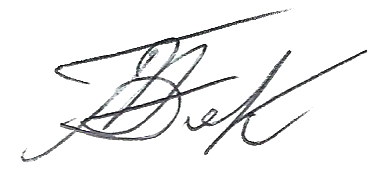 